НАРУЧИЛАЦКЛИНИЧКИ  ЦЕНТАР ВОЈВОДИНЕул. Хајдук Вељкова бр. 1, Нови Сад(www.kcv.rs)ОБАВЕШТЕЊЕ О ЗАКЉУЧЕНОМ УГОВОРУ У  ПОСТУПКУ ЈАВНЕ НАБАВКЕ БРОЈ 263-14-O, партија 7Врста наручиоца: ЗДРАВСТВОВрста предмета: Опис предмета набавке, назив и ознака из општег речника набавке: набавка регистрованих лекова са и ван Листе лекова – triptorelin - за потребе Националног програма вантелесне оплодње Клинике за гинекологију и акушерство у оквиру Клиничког центра Војводине33600000 – фармацеутски производиУговорена вредност: без ПДВ-а 3.798.508,98 динара, односно 4.178.359,88 динара са ПДВ-омКритеријум за доделу уговора: економски најповољнија понудаБрој примљених понуда: 1Понуђена цена: Највиша: 3.798.508,98 динараНајнижа: 3.798.508,98 динараПонуђена цена код прихваљивих понуда:Највиша: 3.798.508,98 динара Најнижа: 3.798.508,98 динараДатум доношења одлуке о додели уговора: 30.01.2015.Датум закључења уговора: 06.03.2015.Основни подаци о добављачу:„PharmaSwiss“ д.о.о., ул. Батајнички друм 5а, БеоградПериод важења уговора: до дана у којем добављач у целости испоручи добра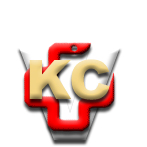 КЛИНИЧКИ ЦЕНТАР ВОЈВОДИНЕ21000 Нови Сад, Хајдук Вељка 1, Србија,телефон: + 381 21 487 22 05; 487 22 17; фаx : + 381 21 487 22 04; 487 22 16www.kcv.rs, e-mail: uprava@kcv.rs, ПИБ:101696893